บันทึกข้อความ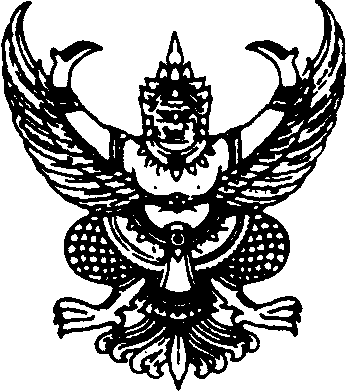 ส่วนราชการ  กองพัฒนานักศึกษา  งานสวัสดิการนักศึกษาและทุนการศึกษา  โทร. ID 184		ที่ ศธ ๐๕๔๒.๐๑/		           	วันที่ 						เรื่อง	ขออนุมัติเบิกเงินทุนการศึกษา								เรียน  	รองอธิการบดีฝ่ายกิจการนักศึกษา		ตามที่  สำนักพระราชวัง  ได้ส่งเงินพระราชทานสำหรับเป็นค่าใช้จ่ายในการศึกษาของนักศึกษาในพระราชานุเคราะห์สมเด็จพระเทพรัตนราชสุดาฯ สยามบรมราชกุมารี  ภาคเรียนที่ ................ ปีการศึกษา  ..................  จำนวน  24,000  บาท  นั้น ในการนี้ข้าพเจ้า นาย/นางสาว 							ชั้นปี	      สาขาวิชา			               คณะ					                               นักศึกษาทุนในพระราชานุเคราะห์ฯ ขออนุมัติเบิกเงินทุนฯ เพื่อเป็นค่าใช้จ่าย ดังรายละเอียดต่อไปนี้........................................................................................................................................................................................................................................................................................................................................................................................................................................................................................................................................................                             รวมค่าใช้จ่าย ................................................................ บาท	          จึงเรียนมาเพื่อโปรดพิจารณา						     ลงชื่อ									                    (				)		เรียน	รองอธิการบดีฝ่ายกิจการนักศึกษา			ด้วย............................................................................................... นักศึกษาทุนฯ สมเด็จพระเทพรัตนราชสุดาฯ สยามบรมราชกุมารี ขอเบิกเงินทุนการศึกษา  จำนวน ......................... บาท  ซึ่งเงินทุนของนักศึกษาทุนดังกล่าว  คงเหลือ ...............................................................................................                  ลงชื่อ					          					                     (นางเกศนรินทร์  อัยกร)ความเห็น							ความเห็น เห็นควรอนุมัติ						 อนุมัติ ไม่เห็นควรอนุมัติ						 ไม่อนุมัติลงชื่อ							ลงชื่อ					          (นางสาวอ่อนศรี  ฝ่ายเทศ)		                  (ผู้ช่วยศาสตราจารย์ธีราธาร  ศรีมหา)หัวหน้างานสวัสดิการนักศึกษาและทุนการศึกษา		          รองอธิการบดีฝ่ายกิจการนักศึกษา